Strona internetowa prowadzonego postępowaniaDotyczy: Postępowania o udzielenie zamówienia publicznego w trybie przetargu nieograniczonego pn. ,,Zakup 5 szt. autobusów na potrzeby publicznej komunikacji Gminy Strzegom”.W związku z pytaniami skierowanymi do Zamawiającego prowadzonym przez Gminę Strzegom, Rynek 38, 58-150 Strzegom działając na podstawie art. 135 ust.2 ustawy z 11 września 2019 r. - Prawo zamówień publicznych (Dz.U. z 2019 r. poz. 2019 i 2020 r. poz. 288, 1492 i 1517) udzielamy następujących odpowiedzi:Pytanie 1Dotyczy rozdziału IV SWZ – OPIS PRZEDMIOTU ZAMÓWIENIA w zakresie części IWarunki gwarancji i koszty z tym związane są zależne od dwóch parametrów: długości i czasu trwania gwarancji. Proszę o podanie prognozowanego średniego przebiegu autobusu rocznie.Odpowiedź:Średnia ilość km pokonywana rocznie przez 1  autobus dla zadania I wynosi : 50 000 km rocznie Średnia ilość km pokonywana rocznie przez  1 autobus dla zadania II wynosi : 60 000 km rocznie Średnia ilość km pokonywana rocznie przez  autobus dla zadania III wynosi : 72 000 km roczniePytanie 2Dotyczy rozdziału IV SWZ – OPIS PRZEDMIOTU ZAMÓWIENIA w zakresie części IZgodnie z homologacją w autobusach LE mają zastosowanie na wszystkich fotelach pasy bezpieczeństwa 2 punktowe, dlatego czy Zamawiający dopuści to rozwiązanie i zastąpi pasy 3 punktowe pasami 2 punktowymi?Odpowiedź: Zamawiający dopuszcza 2 punktowe pasy bezpieczeństwa w części pasażerskiej – dla części I i II.Pytanie 3Dotyczy rozdziału IV SWZ – OPIS PRZEDMIOTU ZAMÓWIENIA W ZAKRESIE części IUchylne podłokietniki od strony przejścia ze względów praktycznych (wręcz przeszkadzają) są elementem rzadko stosowanym w autobusach typu LE. Czy Zamawiający dopuści siedziska bez podłokietników od strony przejścia?Odpowiedź: Nie. Podłokietniki są wymagane.Pytanie 4Dotyczy rozdziału IV SWZ – OPIS PRZEDMIOTU ZAMÓWIENIA W ZAKRESIE części IRynek oferuje różne rozwiązanie techniczne dotyczące zastosowania skrzyni biegów. Czy Zamawiający dopuści popularną i sprawdzoną na rynku zautomatyzowaną skrzynię biegów bez pedału sprzęgła. Odpowiednie przełożenia skrzyni zautomatyzowanej optymalizują koszty zużycia paliwa. Odpowiedź : Nie . Pytanie 5Dotyczy rozdziału IV SWZ – OPIS PRZEDMIOTU ZAMÓWIENIA W ZAKRESIE części IProsimy o doprecyzowanie, w jakim lakierze akrylowym, czy metalicznym ma być kolorystyka zew. autobusów - kolor jasno niebieski.Odpowiedź: Akrylowym.Pytanie 6Dotyczy rozdziału XIX SWZ – OPIS KRYTERIÓW, KTÓRYMI ZAMAWIAJĄCY BĘDZIE SIĘ KIEROWAŁ PRZY WYBORZE OFERTY, WRAZ Z PODANIEM WAG TYCH KRYTERIÓW I SPOSOBU OCENY OFERT w zakresie części IW podanym kryterium przez Zamawiającego- pozycja 1. max. ilość miejsc siedzących jest punktowana za 5 pkt. a obok pozycja powyżej 50 miejsc za 3 pkt. co powoduje niespójność. Prosimy jeszcze raz o potwierdzenie punktacji tej pozycji.Odpowiedź W SWZ Rozdział XIX Część I pkt. 3 l.p. 1 jest:Zamawiający dokonuje zmiany na:W SWZ Rozdział XIX Część II pkt. 3 l.p. 1 jest:Zamawiający dokonuje zmiany na: Zamawiający poprawia błąd pisarski dla Części I  - dla ilości miejsc powyżej 50 powinna być punktacja 5 pkt. , dla Części II dla ilości miejsc powyżej 40 powinna być punktacja 5 pkt.Pytanie 7Część III. Prosimy o potwierdzenie że Zamawiający nie dopuszcza do udziału w postępowaniu przetargowym autobusu który będzie przerobiony z furgonu samochodu ciężarowego. Przerabianie furgonów samochodów ciężarowych na autobusy wiąże się z ingerencją w jednolitą konstrukcję pojazdu bazowego jakim jest samochód dostawczy. Autobus które chcemy zaoferować w postępowaniu przetargowym posiada konstrukcję nadwozia zbudowaną w pełni przez nas co gwarantuje odpowiednią trwałość i zabezpieczenie antykorozyjne.Odpowiedź: Zamawiający nie dopuszcza do udziału w postępowaniu przetargowym autobusu, który będzie przerobiony z furgonu samochodu ciężarowego.Pytanie 8 Część III. Prosimy o potwierdzenie że Zamawiający wymaga dostarczenia autobusu niezarejestrowanego, fabrycznie nowego i wyprodukowanego nie wcześniej niż w 2021 roku.Odpowiedź: Zamawiający wymaga dostarczenia autobusu niezarejestrowanego, fabrycznie nowego 
i wyprodukowanego nie wcześniej niż w 2020/2021 jednakże spełniającego wszystkie wymagania techniczne określone w obowiązujących przepisach niezbędne do jego rejestracji w roku 2021.Pytanie 9 Część III. Prosimy o potwierdzenie że Zamawiający oczekuje dostawy autobusu z podwyższanym dachem, w którym na całej długości przejścia dla pasażerów w najniższym miejscu będzie minimum 190 cm.Odpowiedź: Zamawiający oczekuje dostawy autobusu, w którym na całej długości przejścia dla pasażerów w najniższym miejscu będzie minimum 190 cm. Wysokość przejścia powinna zapewnić swobodne poruszanie się pasażerom na całej długości autobusu. Podwyższenie dachu nie jest wymogiem koniecznym np. w przypadku autobusu niskopodłogowego na całej długości nie ma takiej konieczności.Pytanie 10 Część III. Od początku 2021 roku weszła w życie norma w zakresie emisji zanieczyszczeń według wymagań Rozporządzenia Parlamentu Europejskiego i Rady (WE) nr 595/2009 zmienionego przez Regulamin 2018/932D– w zakresie emisji spalin pojazdów Euro VI D, która ogranicza emisję spalin emitowanych przez środki transportu. Po 1 stycznia 2021 roku pojazdy niespełniające tych postanowień nie powinny zostać dopuszczone do użytkowania. W związku z powyższym prosimy o ponowne potwierdzenie że Zamawiający wymaga dostarczenia autobusu niezarejestrowanego spełniającego wymagania normy Euro VI D.Odpowiedź:Dostarczony autobus powinien spełniać wszystkie wymogi niezbędne do jego rejestracji w roku 2021, brak możliwości rejestracji spowoduje odrzucenie oferty lub odstąpienie od umowy. Zamawiający wymaga dostarczenia autobusu niezarejestrowanego spełniającego wymagania min. normy Euro VI w przypadku jeżeli producent obejmie pojazd końcówką partii produkcji lub Euro VI D.  Pytanie 11 Część III. Czy Zamawiający dopuści do udziału w postępowaniu przetargowym autobus z poręczami i słupkami w przestrzeni pasażerskiej wykonanymi ze stali pomalowanej proszkowo w kolorze uzgodnionym z Zamawiającym ?Odpowiedź: Nie. Wymagane są poręcze i słupki ze stali nierdzewnej.Pytanie 12Część III. Czy Zamawiający dopuści do udziału w postępowaniu przetargowym autobus z fotelem kierowcy hydraulicznym z pełna regulacją, trzypunktowym pasem bezpieczeństwa, zagłówkiem i podłokietnikiem ?Odpowiedź: Nie. Pytanie 13Część III. Zamawiający we wzorze umowy § 1. pkt. 11 opisał : Wykonawca oświadcza, że przyjął do wiadomości iż Zamawiający zamierza powierzyć użytkowanie autobusu operatorowi publicznego transportu zbiorowego wyłonionemu w drodze zapytania ofertowego. Na podstawie upoważnienia operator będzie miał obowiązek bezpośrednio zgłaszać Wykonawcy usterki/awarie powstałe w okresie gwarancji, wykonywać w imieniu Zamawiającego przeglądy gwarancyjne oraz ponosić koszty wymiany części i materiałów eksploatacyjnych na co wykonawca wyraża zgodę.Prosimy o doprecyzowanie czy Zamawiający / Operator we własnym zakresie będzie ponosił koszty wymaganych przeglądów serwisowych wraz z robocizną i materiałami eksploatacyjnymi ?Pozostałe naprawy wynikające z udzielonej gwarancji będą po stronie Wykonawcy.Odpowiedź:Zgodnie z SIWZ oraz wzorem umowy § 7 ust. 3  przeglądy serwisowe w okresie gwarancji wykonawca (dostawca autobusu) przeprowadza na własny koszt i ryzyko, a Zamawiający lub operator (jeżeli zostanie mu powierzone zadanie obsługi transportu w Gminie Strzegom) będą ponosić tylko koszty wymiany części i materiałów eksploatacyjnych, oraz wykonania konserwacji , o których mowa w § 3 ust. 1- 5 .Pytanie 14Część III. Prosimy o podanie planowanego średniego przebiegu rocznego kilometrów autobusu.Odpowiedź: Patrz odpowiedź na pytanie 1.Pytanie 15Część III. Czy Zamawiający zgodzi się na obniżenie żywotności wymienionych części w projekcie umowy § 7 pkt. 3 a do przebiegu 60.000 km lub 1 rok eksploatacji ?Podane części jak: bezpieczniki, żarówki, paski klinowe, klocki hamulcowe i tarcze, amortyzatory, szkło i pióra wycieraczek są materiałami eksploatacyjnymi które u każdego producenta nie są uwzględniane w rozliczeniach gwarancyjnych.Nie wyrażenie zgody na obniżenie żywotności w/w części spowoduje zwiększenie kosztu sprzedaży autobusu poprzez dodatkowe koszty które Wykonawca będzie musiał uwzględnić w cenie sprzedaży autobusu.Odpowiedź :Tak. Zamawiający dokonuje zmiany załącznika 5.1 – wzór umowy dla części I w § 7 ust. 3 pkt. 3) umowy , który otrzymuje brzmienie:„3) z gwarancji wyłączone są jedynie:a)  bezpieczniki, żarówki, paski klinowe, klocki hamulcowe i tarcze amortyzatory (poza wadami fabrycznymi), szkło przy uszkodzeniach mechanicznych, pióra wycieraczek (poza wadami fabrycznymi) za które uznaje się zużycie wynoszące, co najmniej 1 rok eksploatacji lub przebieg 60.000 km, w zależności co pierwsze nastąpi,b) ogumienie w zakresie normalnego zużycia eksploatacyjnego, za które uznaje się zużycie wynoszące, co najmniej 2 lata eksploatacji,”Zamawiający dokonuje zmiany załącznika 5.2 – wzór umowy dla części I w § 7 ust. 3 pkt. 3) umowy , który otrzymuje brzmienie:„3) z gwarancji wyłączone są jedynie:a)  bezpieczniki, żarówki, paski klinowe, klocki hamulcowe i tarcze amortyzatory (poza wadami fabrycznymi), szkło przy uszkodzeniach mechanicznych, pióra wycieraczek (poza wadami fabrycznymi) za które uznaje się zużycie wynoszące, co najmniej 1 rok eksploatacji lub przebieg 60.000 km, w zależności co pierwsze nastąpi,b) ogumienie w zakresie normalnego zużycia eksploatacyjnego, za które uznaje się zużycie wynoszące, co najmniej 2 lata eksploatacji,”Zamawiający dokonuje zmiany załącznika 5.3 – wzór umowy dla części I w § 7 ust. 3 pkt. 3) umowy , który otrzymuje brzmienie:„3) z gwarancji wyłączone są jedynie:a)  bezpieczniki, żarówki, paski klinowe, klocki hamulcowe i tarcze amortyzatory (poza wadami fabrycznymi), szkło przy uszkodzeniach mechanicznych, pióra wycieraczek (poza wadami fabrycznymi) za które uznaje się zużycie wynoszące, co najmniej 1 rok eksploatacji lub przebieg 60.000 km, w zależności co pierwsze nastąpi,b) ogumienie w zakresie normalnego zużycia eksploatacyjnego, za które uznaje się zużycie wynoszące, co najmniej 2 lata eksploatacji,”Pytanie 16Część III. Czy Zamawiający zgodzi się na obniżenie żywotności ogumienia do przebiegu 80.000 km lub 1 rok eksploatacji ?Nie wyrażenie zgody na obniżenie żywotności ogumienia spowoduje zwiększenie kosztu sprzedaży autobusu poprzez dodatkowe koszty które Wykonawca będzie musiał uwzględnić w cenie sprzedaży autobusu.Odpowiedź : Nie.Pytanie 17Część III. Czy Zamawiający wyrazi zgodę na wydłużenie terminu reakcji serwisu do 4 dni roboczych ?Odpowiedź: Nie.Pytanie 18Część III. Czy Zamawiający wyrazi zgodę na wydłużenie terminu podstawienia autobusu zastępczego do 6 dni roboczych jeżeli naprawa autobusu potrwa powyżej 5 dni roboczych ?Odpowiedź: Nie.Pytanie 19Część III. Czy Zamawiający wyrazi zgodę na zmniejszenie kar umownych wynikających ze wzoru umowy § 8 pkt. 4 - do wysokości 0,02 % za każdy rozpoczęty dzień zwłoki w wykonaniu któregokolwiek zobowiązania określonego w § 7 wzoru umowy ?Odpowiedź: Nie.Pytanie 20 I.        w treści punktu 1. ppkt. 3) Rozdziału XIX SIWZ, tj. w punkcie 3) Parametry Techniczne — 10 % dotyczącym Części I, Zamawiający wskazał:Czy Zamawiający dopuści następującą zmianę w/w punktu SIWZ, tj. poprzez wykreślenie z ppkt. 1. i 2. w.w pkt 3) następującej frazy: „ani siedzeń składanych", a przez to sformułowanie w/w zapis SIWZ w następujący sposób:Powyższe rozwiązanie jest zdaniem Wykonawcy bardziej sprawiedliwe z uwagi na fakt, że do liczby miejsc zostaną wliczone faktycznie dostępne miejsca znajdujące się w pojeździe. Należy również zwrócić uwagę, że w postanowieniach SIWZ dotyczących części III Przetargu wskazano, że „Zamawiający będzie oceniał w kryterium ilość miejsc siedzących dostępnych dla pasażera  z poziomu niskiej podłogi z uwzględnieniem siedzeń składanych. Do ilości miejsc nie wlicza się siedzenia kierowcy."Z powyższych względów Wykonawca wnosi o uwzględnienie w/w propozycji zmiany SIWZ.II.       w treści punktu 1. ppkt. 3) Rozdziału XIX SIWZ, tj. w punkcie 3) Parametry Techniczne — 10 % dotyczącym Części II, Zamawiający wskazał:3) PARAMETRY TECHNICZNE - 10 %Czy Zamawiający dopuści następującą zmianę w/w punktu SIWZ, tj. poprzez wykreślenie z ppkt. 1. i 2. w.w pkt 3) następującej frazy: „ani siedzeń składanych", a przez to sformułowanie w/w zapis SIWZ w następujący sposób:3) PARAMETRY TECHNICZNE — 10 %Powyższe rozwiązanie jest zdaniem Wykonawcy bardziej sprawiedliwe z uwagi na fakt, że do liczby miejsc zostaną wliczone faktycznie dostępne miejsca znajdujące się w pojeździe. Należy również zwrócić uwagę, że w postanowieniach SIWZ dotyczących części III Przetargu wskazano, że „Zamawiający będzie oceniał w kryterium ilość miejsc siedzących dostępnych dla pasażera z poziomu niskiej podłogi z uwzględnieniem siedzeń składanych. Do ilości miejsc nie wlicza się siedzenia kierowcy".OdpowiedźZamawiający nie przewiduje zmiany w tym zakresie 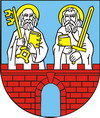 GMINA STRZEGOM      ul. Rynek 38      58-150 Strzegomtel. (74) 8560-550      fax (74) 8560-516                                 strzegom@strzegom.pl      www.strzegom.plWasze pismo z dnia-Znak-Nasz znakWIiZP.271.1.2021.MKsData12.03.2021 r.1.Ilość miejsc siedzących  Zamawiający będzie oceniał w kryterium dostępną ilość wszystkich miejsc siedzących w autobusie. Do ilości miejsc nie wlicza się siedzenia kierowcy ani siedzeń składanych.Max 5 pkt.•  45 miejsc •  od 46 do 50 miejsc •  powyżej 50 miejsc 0 pkt. 2 pkt. 3 pkt.1.Ilość miejsc siedzących  Zamawiający będzie oceniał w kryterium dostępną ilość wszystkich miejsc siedzących w autobusie. Do ilości miejsc nie wlicza się siedzenia kierowcy ani siedzeń składanych.Max 5 pkt.•  45 miejsc •  od 46 do 50 miejsc •  powyżej 50 miejsc 0 pkt. 2 pkt. 5 pkt.LP.NAZWA BADANEGO PARAMETRU  LICZBA PUNKTÓWMETODOLOGIA OCENY METODOLOGIA OCENY 1.Ilość miejsc siedzących  Zamawiający będzie oceniał w kryterium dostępną ilość wszystkich miejsc siedzących w autobusie. Do ilości miejsc nie wlicza się siedzenia kierowcy ani siedzeń składanych.Max 5 pkt.•  35 miejsc •  od 36 do 40 miejsc •  powyżej 40 miejsc 0 pkt. 3 pkt. 2 pkt.LP.NAZWA BADANEGO PARAMETRU  LICZBA PUNKTÓWMETODOLOGIA OCENY METODOLOGIA OCENY 1.Ilość miejsc siedzących  Zamawiający będzie oceniał w kryterium dostępną ilość wszystkich miejsc siedzących w autobusie. Do ilości miejsc nie wlicza się siedzenia kierowcy ani siedzeń składanych.Max 5 pkt.•  35 miejsc •  od 36 do 40 miejsc •  powyżej 40 miejsc 0 pkt. 3 pkt. 5 pkt.LP.NAZWA BADANEGO PARAMETRULICZBA PUNKTÓWMETODOLOGIA OCENY1.Ilość miejsc siedzącychMax 5 pkt.• 45 miejsc0 pkt.Zamawiający będzie oceniał w kryterium dostępną ilość wszystkich miejsc siedzących w autobusie. Do•	od 46 do 50 miejsc•	powyżej 50 miejsc2	pkt.3	pkt.ilości miejsc nie wlicza się siedzenia kierowcy ani siedzeń składanych.Ilość miejsc siedzących dostępnych z niskiej podłogiZamawiający będzie oceniał w kryterium ilość miejsc siedzących dostępnych dla pasażera z poziomu niskiej podłogi . Do ilości miejsc nie wlicza się siedzenia kierowcy ani siedzeń składanych.Max 5 pkt.Ilość punktów liczona proporcjonalnie wg wzoruilość miejsc w badanej ofercie	x5 najwyższailość ze wszystkich ofertLP.NAZWA BADANEGOPARAMETRULICZBA PUNKTÓWMETODOLOGIA OCENYMETODOLOGIA OCENY1. 2.Ilość miejsc siedzącychZamawiający będzie oceniał w kryterium dostępną ilość wszystkich miejsc siedzących w autobusie. Do ilości miejsc nie wlicza się siedzenia kierowcy. ani siedzeń składanych.Max 5 pkt.•	45 miejsc•	od 46 do 50 miejsc•	powyżej 50 miejsc0 pkt.2	pkt.3	pkt.1. 2.Ilość miejsc siedzących dostępnych z niskiej podłogiZamawiający będzie oceniał w kryterium ilość miejsc siedzących dostępnych dla pasażera z poziomu niskiej podłogi . Do ilości miejsc nie wlicza się siedzenia kierowcy. ani siedzeń składanych.Max 5 pkt.Ilość punktów liczona proporcjonalnie wg wzoruilość miejsc w badanej ofercie	x5 najwyższailość ze wszystkich ofertLP.NAZWA BADANEGOPARAMETRULICZBA PUNKTÓWWMEMETODOLOGIA OCENY1.Ilość miejsc siedzącychMax 5 pkt.• 35 miejsc0 pkt.Zamawiający będzie oceniał w kryterium dostępną ilość wszystkich miejsc siedzących w autobusie. Do ilości miejsc nie wlicza się siedzenia kierowcy ani siedzeń składanych.•	od 36 do 40 miejsc•	powyżej 40 miejsc3 pkt 2 pkt.2.Ilość miejsc siedzących dostępnych z niskiej podłogiZamawiający będzie oceniał w kryterium ilość miejsc siedzących dostępnych dla pasażera z niskiej podłogi . Do ilości miejsc nie wlicza się siedzenia kierowcy ani siedzeń składanych.Max 5 pkt.Ilość punktów liczona proporcjonalnie wg wzoruilość miejsc w badanej ofercie	x5najwyższa ilość ze wszystkich ofertLP.NAZWA BADANEGOPARAMETRULICZBA PUNKTÓWMETODOLOGIA OCENYMETODOLOGIA OCENY1. 2.Ilość miejsc siedzącychZamawiający będzie oceniał w kryterium dostępną ilość wszystkich miejsc siedzących w autobusie. Do ilości miejsc nie wlicza się siedzenia kierowcy. ani siedzeń składanych.Max 5 pkt.•	35 miejsc•	od 36 do 40 miejsc•	powyżej 40 miejsc0 pkt. 3 pkt2 pkt.Ilość miejsc siedzących dostępnych z niskiej podłogiZamawiający będzie oceniał w kryterium ilość miejsc siedzących dostępnych dla pasażera z niskiej podłogi . Do ilości miejsc nie wlicza się siedzenia kierowcy. ani siedzeń składanych.Max 5 pkt.Ilość punktów liczona proporcjonalnie wg wzoruilość miejsc w badanej ofercie	x5najwyższa ilość ze wszystkich ofert